КАКВО НАУЧИХТЕ В 6. КЛАС?Вярно ли е, че 1 байт е равен на 7 бита?А) Да			Б) НеВярно ли е, че в текста „Плътността ρ е отношението на масата m на едно тяло към обема му V.“ има 3 символа, които НЕ са въведени от клавиатурата?А) Да			Б) НеВярно ли е, че при услугите за кому-никация в реално време в интернет мо-же да се осъществи незабавен контакт между потребителите чрез обмен само на звук? А) Да			Б) НеВярно ли е, че адресите на уебсайто-ве може да се запазват в указателя за по-лезни адреси? А) Да			Б) НеВярно ли е, че организацията на ин-формация във файлове и папки се нари-ча файлова структура? А) Да			Б) НеВярно ли е, че скенерът преобразува информацията, записана върху хартия, във векторно графично изображение? А) Да			Б) НеВярно ли е, че операционната систе-ма управлява системния блок и допъл-нителните устройства на компютъра?А) Да			Б) НеВярно ли е, че програмата Viber поз-волява разпознаване на събеседника?А) Да			Б) НеВярно ли е, че контекстното меню зависи от вида на избрания елемент? А) Да			Б) НеВярно ли е, че в Excel HE може да отпечатате част от електронна таблица?А) Да			Б) НеВярно ли е, че символът за край на абзац е специален знак?А) Да			Б) НеВярно ли е, че в лентата за задачи може да се добявят и премахват програми?А) Да			Б) НеВярно ли е, че в Excel НЕ може да работите с функцията МIN (Minimum)? А) Да			Б) НеВярно ли е, че при форматиране на графично изображение в Word НЕ може да променяте размера му? А) Да			Б) НеВярно ли е, че най-малката единица за измерване на информация е байт?А) Да			Б) НеРезултатът от пресмятането на изра-за 3^2+(6-10/2)*4 в Excel е: А) 11			Б) 12В) 13			Г) 14Малките еднакви квадратчета, от които е съставено растерното изображе-ние, се наричат:А) векториБ) точкиВ) пикселиГ) квадратиКое НЕ е характеристика на графич-но изображение?A) дизайнБ) контрастВ) яркостГ) прозрачностВ клетката А1 е записано числото 5, клетката В1 съдържа стойност 3, а в клет-ката С1 е въведена формулата =А1+4*В1. Каква е стойността на клетката С1?А) 15			Б) 16В) 17			Г) 18Кое е характеристика на страница в Word?А) дизайнБ) ориентацияВ) брой на копиятаГ) прозрачностБроят на клетките в областта А3:С5 в Excel е:А) седемБ) осемВ) деветГ) десетПри използването на текст от интер-нет трябва да посочите източника и да-тата на ползване, а текста да поставите:А) в скобиБ) в кавичкиВ) на нов редГ) в апострофиРазмерът на графично изображение в презентация се променя с инструмента:A) SizeБ) ArrangeВ) EffectsГ) GroupРезултатът от изпъл-нението на функцията, записана в клетката А7 на дадената ЕТ, е: 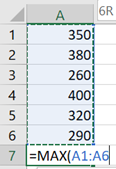 А) 400Б) 260В) 290Г) 320Помощна информация в програмата Word може да търсите с избор на:A) клавиша F1Б) клавиша @В) функцията MINГ) инструмента SizeВърху кой по ред намерен резултат се намира в момента курсорът на мишката в програмата Word?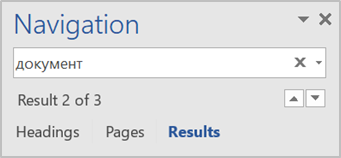 А) първиБ) вториВ) третиГ) четвъртиВярно ли е, че в Python операторът за цикъл while се използва, когато е из-вестен броят на повторенията?А) Да 			Б) НеКаква геометрична фигура ще се из-чертае при изпълнението на дадения код?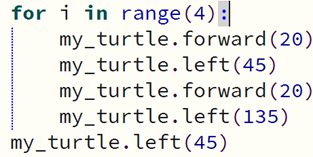 А) квадратБ) правоъгълникВ) ромбГ) трапецОТГОВОРИ1. Б); 2. Б); 3. Б); 4. А); 5. А); 6. Б); 7. А); 8. А); 9. А); 10. Б); 11. А); 12. А); 13. Б); 
14. Б); 15. Б); 16. В); 17. В); 18. А); 19. В); 20. Б); 21. В); 22. Б); 23. А); 24. А); 25. А);
26. Б); 27. Б); 28. В)